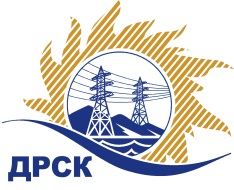 Акционерное Общество«Дальневосточная распределительная сетевая компания»ПРОТОКОЛ № 515/УР-ВПзаседания Закупочной комиссии по запросу предложений в электронной форме с участием только субъектов МСП на право заключения договора на выполнение работ «Ремонт распределительного устройства 0,4 кВ, филиала ПЭС» (закупка 787.1 раздела 1.1. ГКПЗ 2019 г.)№ ЕИС – 31908032457 (МСП)СПОСОБ И ПРЕДМЕТ ЗАКУПКИ: запрос предложений в электронной форме с участием только субъектов МСП на право заключения договора на выполнение работ «Ремонт распределительного устройства 0,4 кВ» (закупка 787.1 раздела 1.1. ГКПЗ 2019 г.).КОЛИЧЕСТВО ПОДАННЫХ ЗАЯВОК НА УЧАСТИЕ В ЗАКУПКЕ: 5 (пять) заявок.КОЛИЧЕСТВО ОТКЛОНЕННЫХ ЗАЯВОК: 0 (ноль) заявок.ВОПРОСЫ, ВЫНОСИМЫЕ НА РАССМОТРЕНИЕ ЗАКУПОЧНОЙ КОМИССИИ: О рассмотрении результатов ценовых предложений Участников О признании заявок соответствующими условиям Документации о закупке по результатам рассмотрения ценовых предложений УчастниковО ранжировке заявокО выборе победителя закупкиРЕШИЛИ:По вопросу № 1Признать объем полученной информации достаточным для принятия решения.Принять к рассмотрению ценовые предложения следующих участников:По вопросу № 2Признать ценовые предложения следующих Участников:175988/ООО «Техцентр», 177094/ООО «Владэнергомонтаж»соответствующими условиям Документации о закупке и принять их к дальнейшему рассмотрению.По вопросу № 3Утвердить расчет баллов по результатам оценки заявок: Утвердить ранжировку заявок:По вопросу № 4Признать Победителем закупки Участника, занявшего 1 (первое) место в ранжировке по степени предпочтительности для Заказчика: ООО "Техцентр" г. Владивосток с ценой заявки не более 1 543 685,00 руб. без учета НДС. Условия оплаты: расчет производится в течение 30 календарных дней с даты подписания справки о стоимости выполненных работ КС-3. Срок выполнения работ: август – октябрь 2019 г. Гарантия на своевременное и качественное выполнение работ, а также на устранение дефектов, возникших по вине Подрядчика, составляет 24 месяца с момента приемки выполненных работ. Настоящая заявка имеет правовой статус оферты и действует вплоть до истечения срока, отведенного на заключение Договора, но не менее, чем в течение 90 (девяноста) календарных дней с даты окончания срока подачи заявок (04.07.2019).Инициатору договора обеспечить подписание договора с Победителем не ранее чем через 10 (десять) календарных дней и не позднее 20 (двадцати) календарных дней после официального размещения итогового протокола по результатам закупки.Победителю закупки в срок не позднее 3 (трех) рабочих дней с даты официального размещения итогового протокола по результатам закупки обеспечить направление по адресу, указанному в Документации о закупке, информацию о цепочке собственников, включая бенефициаров (в том числе конечных), по форме и с приложением подтверждающих документов согласно Документации о закупке.Секретарь Закупочной комиссии 1 уровня  		                                        М.Г.ЕлисееваКоваленко О.В.(416-2) 397-242г.  Благовещенск«26» июля 2019№ п/пИдентификационный номер УчастникаДата и время регистрации заявки175988/ООО «Техцентр»03.07.2019 07:44177094/ООО «Владэнергомонтаж»04.07.2019 06:26№п/пИдентификационный номер УчастникаДата и время регистрации заявки175988/ООО «Техцентр»03.07.2019 07:44177094/ООО «Владэнергомонтаж»04.07.2019 06:26Критерий оценки (подкритерий)Весовой коэффициент значимостиВесовой коэффициент значимостиВесовой коэффициент значимостиКоличество баллов, присужденных заявке по каждому критерию / подкритерию
(с учетом весового коэффициента значимости) Количество баллов, присужденных заявке по каждому критерию / подкритерию
(с учетом весового коэффициента значимости) Количество баллов, присужденных заявке по каждому критерию / подкритерию
(с учетом весового коэффициента значимости) Критерий оценки (подкритерий)критерия подкритериязаявка № 175988/ООО «Техцентр»заявка № 175988/ООО «Техцентр»заявка № 175988/ООО «Техцентр»заявка № 177094/ООО «Владэнергомонтаж»Критерий оценки 1:Цена договора90%-//-0,020,020,020,00Критерий оценки 2: Квалификация (предпочтительность) участника10%-//-0,500,500,500,20Подкритерий 2.1: Квалификация кадровых ресурсов-//-60%3,003,003,000,00Подкритерий 2.3: Опыт выполнения аналогичных договоров-//-40%2,002,002,002,00Итоговый балл заявки 
(с учетом весовых коэффициентов значимости)Итоговый балл заявки 
(с учетом весовых коэффициентов значимости)Итоговый балл заявки 
(с учетом весовых коэффициентов значимости)Итоговый балл заявки 
(с учетом весовых коэффициентов значимости)Итоговый балл заявки 
(с учетом весовых коэффициентов значимости)0,520,20Место в ранжировке (порядковый № заявки)Дата и время регистрации заявкиНаименование Участника и/или идентификационный номерИтоговая цена заявки, 
руб. без НДС Возможность применения приоритета в соответствии с 925-ПП1 место (заявка 175988)03.07.2019 07:44ООО "ТЕХЦЕНТР", (ИНН 2539057716/КПП 253901001/ОГРН 1032502131056)1 543 685,00нет2 место (заявка 177094)04.07.2019 06:26ООО "ВЭМ", (ИНН 2540188760/КПП 253601001/ОГРН 1132540001758)1 551 200,00нет